Application Form Start-Up GrantApplication Form Start-Up GrantApplication Form Start-Up GrantApplication Form Start-Up GrantApplication Form Start-Up GrantPlease fill out all sections of the application form as well as attachments and send it via email, including enclosures, to khm@hin.ch. Please fill out all sections of the application form as well as attachments and send it via email, including enclosures, to khm@hin.ch. Please fill out all sections of the application form as well as attachments and send it via email, including enclosures, to khm@hin.ch. Please fill out all sections of the application form as well as attachments and send it via email, including enclosures, to khm@hin.ch. Please fill out all sections of the application form as well as attachments and send it via email, including enclosures, to khm@hin.ch. Please attach your CV.  Please attach your CV.  Please attach your CV.  Please attach your CV.  Please attach your CV.  Section 1ProjectSection 1ProjectSection 1ProjectSection 1ProjectSection 1ProjectProject TitleProject TitleProject TitleProject TitleProject TitleBrief Description (max. 500 words) Brief Description (max. 500 words) Brief Description (max. 500 words) Brief Description (max. 500 words) Brief Description (max. 500 words) Section 2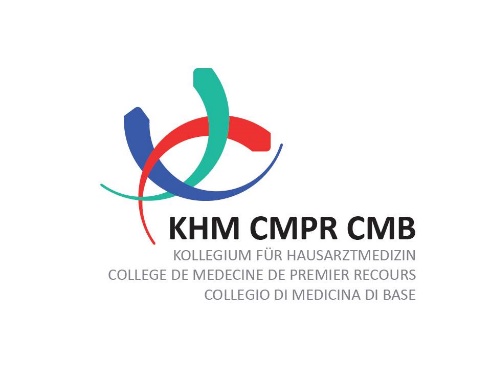 Informations about the applicant (project manager)Section 2Informations about the applicant (project manager)Section 2Informations about the applicant (project manager)Section 2Informations about the applicant (project manager)Section 2Informations about the applicant (project manager)Section 2Informations about the applicant (project manager)Section 2Informations about the applicant (project manager)Practice/ InstituteTitleMrMrMrsMrsMrsMrsFirst NameLast NameLast NameLast NameLast NameLast NameLast NameBusiness AddressZip / CityZip / CityZip / CityZip / CityZip / CityZip / CityE-MailPhonePhonePhonePhonePhonePhoneFurther project members (Name, position)Further project members (Name, position)Further project members (Name, position)Further project members (Name, position)Further project members (Name, position)Further project members (Name, position)Further project members (Name, position)Section 3Sum Applied ForTotal Budget (in CHF)Desired contribution of the College of Primary Care Medicine KHMDesired contribution of the College of Primary Care Medicine KHMDesired contribution of the College of Primary Care Medicine KHMDesired contribution of the College of Primary Care Medicine KHMDesired contribution of the College of Primary Care Medicine KHMDesired contribution of the College of Primary Care Medicine KHMDesired contribution of the College of Primary Care Medicine KHMDate / Location:      Date / Location:      Signature: Signature: Signature: Signature: Signature: Annex: Annex 1 – Project DescriptionAnnex 2 – Detailed Budget Annex 3 – Applicant’s CVAnnex: Annex 1 – Project DescriptionAnnex 2 – Detailed Budget Annex 3 – Applicant’s CVAnnex 1 Detailed Project Description Annex 1 Detailed Project Description Annex 1 Detailed Project Description Annex 1 Detailed Project Description Please complete all sections of annex 1. Maximum 5 pages. Please complete all sections of annex 1. Maximum 5 pages. Please complete all sections of annex 1. Maximum 5 pages. Please complete all sections of annex 1. Maximum 5 pages. Project TitleProject TitleProject TitleProject TitleProject Description (context)Project GoalsIntended MethodsExpected ProfitsProject ScheduleTermResourcesResourcesResourcesResourcesResourcesResourcesAnnex 2Detailed Budget Annex 2Detailed Budget TextIncomeExpenses